City of San Antonio 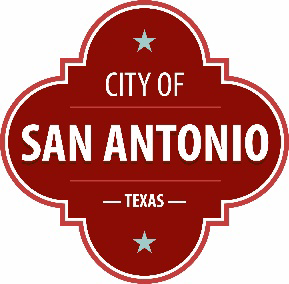 Agenda Memorandum 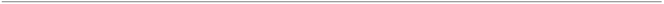 Agenda Date: December 6, 2022 In Control: Zoning Commission Meeting DEPARTMENT:  Development Services Department DEPARTMENT HEAD:  Michael Shannon COUNCIL DISTRICTS IMPACTED: District 1 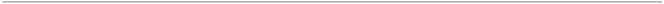 SUBJECT: ZONING CASE Z-2022-10700222 SUMMARY: Current Zoning: “MF-33” Multi-Family District, “R-4” Residential Single-Family District, “C- 2”  Commercial  District,  “C-2NA”  Commercial  Nonalcoholic  Sales  District,  “C-3”  General Commercial District, “C-3R” General Commercial Restrictive Alcoholic Sales District, “I-1” General Industrial District, “I-2” Heavy Industrial District Requested Zoning: “C-1” Light Commercial District, “C-2” Commercial District, “C-3” General Commercial District, “C-3NA” Commercial Nonalcoholic Sales District, “I-1” General Industrial District, “R-1” Single-Family Residential District, “R-1 CD” Single-Family Residential District with a Conditional Use for two dwelling units, or a Noncommercial Parking Lot, “R-2” Single- Family Residential District, “R-2 CD” Single-Family Residential District with a Conditional Use for  two  dwelling  units,  “R-3”  Single-Family  Residential  District,  “R-3  CD”  Single-Family Residential District with a Conditional Use for two dwelling units, or a Noncommercial Parking Lot, “R-4” Residential Single-Family District, “R-4 CD” Residential Single-Family District with a Conditional Use for two dwelling units, “R-5” Residential Single-Family District, “R-5 CD” Residential Single-Family District with a Conditional Use for two or three dwelling units, or a Noncommercial Parking Lot, “R-6” Residential Single-Family District, “R-6 CD” Residential Single-Family District with a Conditional Use for two or three dwelling units BACKGROUND INFORMATION: Zoning Commission Hearing Date:  December 6, 2022 Case Manager: Forrest Wilson, Senior Planner Property Owner: Multiple Owners 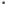 Applicant: Development Services Department Representative: Development Services Department Location: West End Hope in Action Phase I Large Area Rezoning Legal Description: NCB 6047, 2807, 2138, 2113, 2090, 6688, 6687, 6686, 6685, 6684, 6389, 6055, 6054, 6053, 6052, 6051, 6050, 6049, 6048, 6047, 6046, 6040, 2808, 2807, 2193, 2192, 2191, 2190, 2189, 2174, 2173, 2172, 2162, 2161, 2144, 2143, 2138, 2137, 2136, 2135, 2126, 2125, 2113, 2112, 2109, 2108, 2105, 2104, 2101, 2100, 2094, 2093, 2092, 2091, 2090, 2089, 2088, 2087, 2086, 2085, 2040, 2104 2174 generally bounded by Interstate 10 West to the Northeast, North Colorado Street to the East, Leal Street and West Poplar Street to the South, North Hamilton Avenue and Northwest 19th Street to the West, and Culebra Road to the North Total Acreage: 129.8 Notices Mailed Owners of Property within 200 feet: 1,494 Registered Neighborhood Associations within 200 feet: Prospect Hill, Gardendale, West End Hope in Action Applicable Agencies: Lackland Air Force Base Property Details Property History: The subject properties were part of the original 36 square miles of the City of San Antonio and most of the area was originally zoned “C” Apartment District, properties located along Zarzamora Street were originally zoned “J” Commercial District, and properties located along Culebra Road were originally zoned “F” Local Retail District. Under the 2001 Unified Development Code, established by Ordinance 93881, dated May 03, 2001, the properties zoned “C”  Apartment  District  converted  to  “MF-33”  Multi-Family  District,  properties  zoned  “J” Commercial District converted to “I-1” General Industrial District, and properties zoned “F” Local Retail District converted to “C-2” Commercial District. Topography: The property does not include any abnormal physical features such as slope or incursion in a floodplain Adjacent Base Zoning and Land Uses Direction: North Current Base Zoning: Multiple Zoning Districts Current Land Uses: Single-Family, Multi-Family, Commercial Direction: East Current Base Zoning: Multiple Zoning Districts Current Land Uses: Single-Family, Multi-Family, Commercial Direction: South Current Base Zoning: Multiple Zoning Districts Current Land Uses: Single-Family, Multi-Family, Commercial Direction: West Current Base Zoning: Multiple Zoning Districts Current Land Uses: Single-Family, Multi-Family, Commercial Overlay District Information:  The "AHOD" Airport Hazard Overlay District, due to the location of the property and its proximity to an airport or approach path, does not restrict permitted uses, but can require additional review of construction plans by both the Development Services Department and the Federal Aviation Administration. The “HL” Historic Landmark, “HS” Historic Significant or “HE” Historic Exceptional overlay district designation signifies the historic architectural character or cultural significance of the structure or location. Historic Landmark designations do not affect the possible uses of the property but do regulate the exterior aesthetic of the structure. Building plans and permit applications will be subject to review by the Office of Historic Preservation and the Historic and Design Review Commission (HDRC) prior to any permits being issued. The "MLOD-2" Lackland Military Lighting Overlay District does not restrict permitted uses, but does regulate outdoor lighting in an effort to minimize night-time light pollution and its effects on operations at the military installation.  Special District Information: None. Transportation  Thoroughfare: Culebra Road, Zarzamora Street Existing Character: Local Proposed Changes: None Known Public Transit: VIA bus routes are within walking distance of the subject properties. Traffic Impact: TIA report is not required. Parking Information: There is no parking requirement. ISSUE: None.  ALTERNATIVES: Current Zoning:  “MF-33” Multi-Family District, “R-4” Residential Single-Family District, “C- 2”  Commercial  District,  “C-2NA”  Commercial  Nonalcoholic  Sales  District,  “C-3”  General Commercial District, “C-3R” General Commercial Restrictive Alcoholic Sales District, “I-1” General Industrial District, “I-2” Heavy Industrial District Proposed Zoning: “C-1” Light Commercial District, “C-2” Commercial District, “C-3” General Commercial District, “C-3NA” Commercial Nonalcoholic Sales District, “I-1” General Industrial District, “R-1” Single-Family Residential District, “R-1 CD” Single-Family Residential District with a Conditional Use for two dwelling units, or a Noncommercial Parking Lot, “R-2” Single- Family Residential District, “R-2 CD” Single-Family Residential District with a Conditional Use for  two  dwelling  units,  “R-3”  Single-Family  Residential  District,  “R-3  CD”  Single-Family Residential District with a Conditional Use for two dwelling units, or a Noncommercial Parking Lot, “R-4” Residential Single-Family District, “R-4 CD” Residential Single-Family District with a Conditional Use for two dwelling units, “R-5” Residential Single-Family District, “R-5 CD” Residential Single-Family District with a Conditional Use for two or three dwelling units, or a Noncommercial Parking Lot, “R-6” Residential Single-Family District, “R-6 CD” Residential Single-Family District with a Conditional Use for two or three dwelling units FISCAL IMPACT: There is no fiscal impact. PROXIMITY TO REGIONAL CENTER/PREMIUM TRANSIT CORRIDOR: The subject properties are not located within a Regional Center, but they are located within the Near Westside Premium Transit Corridor. RECOMMENDATION: Staff Analysis and Recommendation: Staff recommends Approval. Criteria for Review: According to Section 35-421, zoning amendments shall be based on approval criteria below. Consistency: The subject properties are not located within an adopted land use plan and have no future land use designations. The Planning Department is currently in the process of developing future land use designations for the area. Staff has worked closely with the Planning Department to ensure the proposed zoning recommendations are consistent with the development pattern of the surrounding area. Adverse Impacts on Neighboring Lands: Staff does not find evidence of likely adverse impacts on neighboring lands in relation to this zoning change request. The proposed use is consistent with the established development pattern of the surrounding area. Suitability as Presently Zoned: Current zoning of properties in the subject area includes a mixture  of  “MF-33”  Multi-Family  District,  “C-2”  Commercial  District,  “C-3”  General Commercial District, “I-1” General Industrial District, and “I-2” Heavy Industrial District. Most  of  the  area  is  zoned  “MF-33”  Multi-Family  District  although  it  has  developed  as residential  single-family.  Zarzamora  Street  and  Culebra  Road  are  primarily  commercial corridors. The subject area has no future land use designations. No plan amendments required. The 2001 adoption of the Unified Development Code converted all 1938 and 1965 zoning districts to the current zoning districts, in turn, this conversion created some non-conforming uses. The rezoning strategy includes, field and data analysis conducted by staff to make appropriate  zoning  recommendations  based  on  the  current  use  of  properties.  Various  residentially zoned properties are conditionally zoned for two (2) or more dwelling units as part of the rezoning process to avoid non-conforming uses. Properties were removed from the strategy if already appropriately zoned with their current use.    Health, Safety and Welfare: Staff has not found indication of likely adverse effects on the public health, safety, or welfare.  Public Policy: There is no current land use plan for the area. However, the proposed large area rezoning  does  not  conflict  with  the following  goals and strategies of  the SA Tomorrow Comprehensive Plan, the long-range planning document that provides policy guidance for future growth, development, land use, infrastructure, and services. Growth and City Form Goals:  GCF Goal 2: Priority growth areas attract jobs and residents. GCF Goal 5: Growth and city form support improved livability in existing and future neighborhoods. Housing Goals and Policies Housing  Goal  3:  Housing  choices  are  available  in  walkable  and  bikeable neighborhoods located near transit, employment, retail, medical and recreational amenities. Housing Goal 4: Improved infrastructure, services and amenities increase market demand and attract residents to priority growth areas. Size of Tract: Approximately 129.8 acres.  Other Factors: City Council approved a resolution on Nov. 9, 2017 (2017-11-09-0042R), directing the Development Services Department to initiate a large area rezoning to appropriate zoning districts for property generally located within the boundaries of the West End Hope in Action (WEHA) Neighborhood Association. The goal is to align zoning with the current use of properties in the area, consistent with the surrounding land use and/or development pattern. Throughout the past few decades many areas of the center city have had ongoing concerns regarding zoning inconsistencies. These inconsistencies were the result of the code conversion from the “old” zoning code, which utilized an A-J tiered system of zoning, to the new system we use today. The Large Area Rezoning project is meant to address these inconsistencies. Staff is recommending a change of zoning on 1,059 properties for Phase 1 of the WEHA Large Area Rezoning Project. The Conditional Use zoning procedure is designed to provide for a land use that is not permitted by the established zoning district, but due to individual site considerations or unique development  requirements  would  be  compatible  with  adjacent  land  uses  under  given conditions.  